Power Miter Saws Saw Components and GuidelinesFence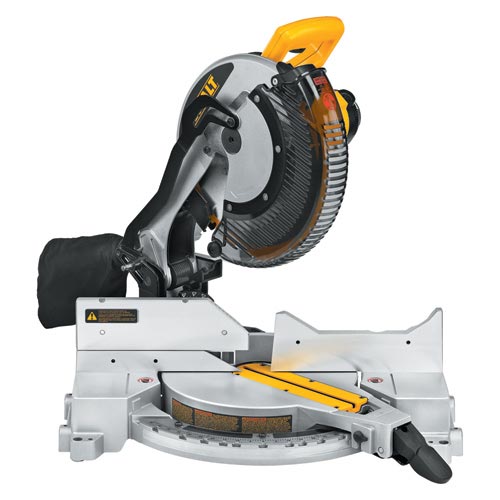 A. Miter Gauge	B. Miter Locking Handle 	C. Bed		D. FenceE. Blade Guard	F. TriggerWorking With the SawBefore starting the cut:• Remove sawdust from the bed. It may prevent an accurate cut.• Place workpiece firmly against the fence.• A solid grip is essential for safety and to prevent sideways creep.• ALWAYS have your hand at least 6” away from the blade to protect your fingers.Working Safe• Always use safety glasses and appropriate clothing• Always use the blade guard. If it works properly, it will retract smoothly as you make the cut.• Always have a working electric brake.• Always support long boards at the same height as the saw bed.• Always observe a 6” SAFE ZONE for your hands.• Always allow the motor to come to full speed before starting cut.• Always allow the blade to come to a complete stop before removing wood or scraps.• Always hold wood firmly against the fence.• Always turn the saw off before making any adjustments.Finishing the Cut• Once the wood is cut the blade MUST come to a complete stop before raising the saw or moving the board or scraps.• Keep fingers away from the cutting area until blade stops.• The brake should stop the blade quickly. Inform your supervisor if it does not.• Always recheck the length of your cut with a tape measure.